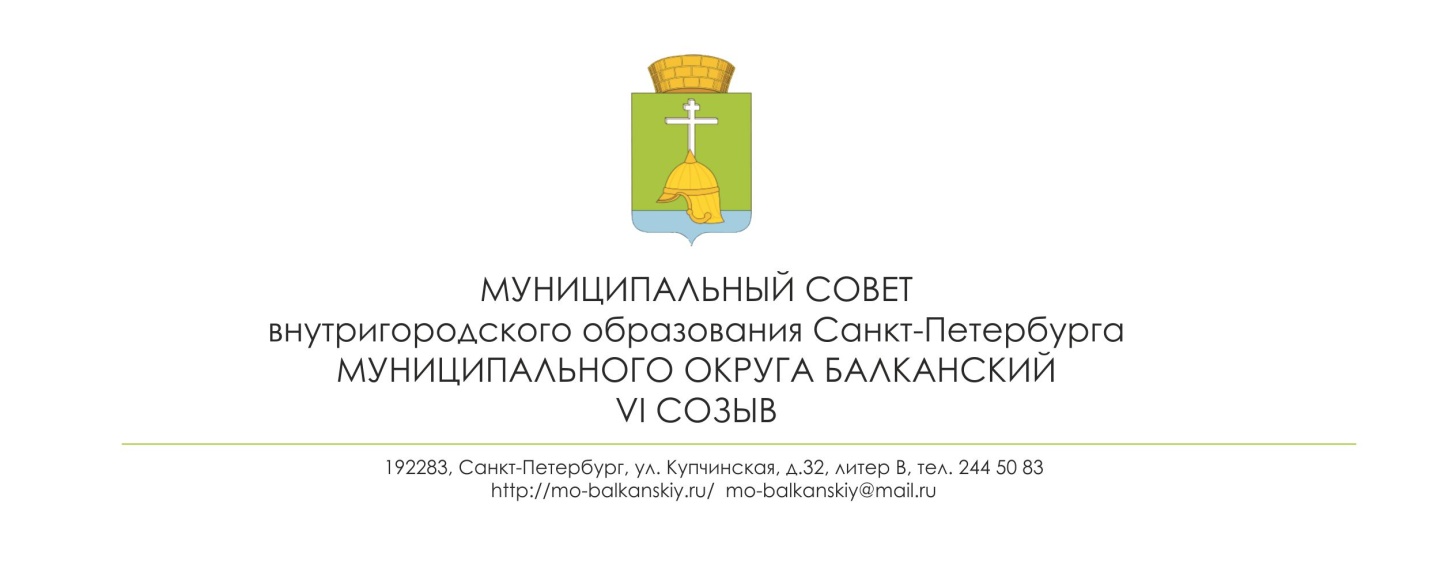 РЕШЕНИЕ«11» февраля 2020 г. 								  № 4
Об утверждении Положения о порядкеучастия в реализации мер по профилактикедорожно-транспортного травматизма на территориивнутригородского муниципального образования Санкт-Петербурга муниципальный округ Балканский               В соответствии с положениями Федерального закона от 06.10.2003 № 131-ФЗ «Об общих принципах организации местного самоуправления в Российской Федерации», Закона Санкт-Петербурга от 23.09.2009 № 420-79 «Об организации местного самоуправления в Санкт-Петербурге», Уставом внутригородского муниципального образования Санкт-Петербурга муниципальный округ Балканский Муниципальный Совет внутригородского муниципального образования Санкт-Петербурга муниципальный округ БалканскийРЕШИЛ:Утвердить Положение о порядке участия в реализации мер по профилактике дорожно-транспортного травматизма внутригородского муниципального образования Санкт-Петербурга муниципальный округ Балканский согласно приложению.Опубликовать настоящее решение в средствах массовой информации.Контроль за исполнением настоящего решения возложить на Главу внутригородского Муниципального образования Санкт-Петербурга Муниципальный округ Балканский.Настоящее решение  вступает  в силу со дня его официального опубликования.Глава муниципального образования –председатель муниципального совета                                                                        С.А. Лебедев Приложениек Решению МС МО Балканскийот «11» февраля 2020 года  № 4ПОЛОЖЕНИЕо порядке участия в реализации мер по профилактике дорожно-транспортного травматизма на территории внутригородского муниципального образования      Санкт-Петербурга муниципальный округ  Балканский1. Настоящее Положение разработано на основании Закона Санкт-Петербурга от 23.09.2009 № 420-79 «Об организации местного самоуправления в Санкт-Петербурге», Устава внутригородского  муниципального образования Санкт-Петербурга  муниципальный округ Балканский (далее – ВМО МО Балканский) в целях реализации вопроса местного значения по участию в реализации мер по профилактике дорожно-транспортного травматизма на территории муниципального образования.2. Настоящее Положение устанавливает порядок разработки комплекса мероприятий по участию в реализации мер по профилактике дорожно-транспортного травматизма на территории ВМО МО Балканский (далее – мероприятия)  и его реализации.Комплекс мероприятий может включать в себя:- организацию и проведение мероприятий по профилактике дорожно-транспортного  травматизма, направленных в соответствии с действующим законодательством на пропаганду безопасности дорожного движения, повышение  дисциплины участников дорожного движения, на предупреждение совершения правонарушений, связанных с дорожно-транспортными происшествиями, и снижение тяжести их последствий;- иные мероприятия, не противоречащие действующему законодательству и имеющие отношение к профилактике дорожно-транспортного травматизма на территории ВМО МО Балканский.3. Мероприятия организуются и проводятся Местной Администрацией ВМО МО Балканский (далее – Местная Администрация) в рамках ведомственной целевой программы, утверждаемой Постановлением Местной Администрации. Порядок разработки, рассмотрения, утверждения и исполнения  ведомственных целевых программ устанавливается Местной Администрацией.4. Жители ВМО МО Балканский участвуют в решении вопроса местного значения, лично участвуя в проводимых мероприятиях, а также реализуя свое право на осуществление местного самоуправления в порядке, установленном Уставом ВМО МО Балканский.  5. Проведение мероприятий осуществляется силами сторонних организаций посредством заключения  соответствующих контрактов (договоров), в том числе и через осуществление закупок товаров, работ, услуг для обеспечения муниципальных нужд  в соответствии с действующим законодательством.6. Решение вопроса местного значения по участию в реализации мер по профилактике дорожно-транспортного травматизма на территории  муниципального образования  является расходным обязательством ВМО МО Балканский,  подлежащим исполнению за счет бюджета ВМО МО Балканский.Объем денежных средств на реализацию расходного обязательства предусматривается  ведомственной целевой программой и утверждается решением Муниципального Совета ВМО МО Балканский о бюджете ВМО МО Балканский на очередной финансовый год.7. Органы местного самоуправления и должностные лица местного самоуправления ВМО МО Балканский несут ответственность за решение вопроса местного значения по участию в реализации мер по профилактике дорожно-транспортного травматизма на территории муниципального образования  в соответствии с действующим законодательством.